ORDERBY THE COMMISSION:		On September 17, 2010, Dash Energy, LLC (Dash), filed an application to offer, render, furnish or supply electric generation services as a broker/marketer of electric power to commercial, industrial and governmental customers in the electric distribution company service territories throughout the Commonwealth of Pennsylvania.  On November 19, 2010, the Commission approved a license at Docket No. A-2010-2201567, authorizing Dash to begin to offer the services described above.		On February 7, 2011, Dash filed a request to amend its electric generation supplier license in order to serve the additional class of residential customers in the service territories throughout the Commonwealth of Pennsylvania.  This proposed amendment is filed in accordance with the requirements of Section 2809 of the Public Utility Code, 66 Pa. C.S. § 2809.		Dash published notice of its original license application in the Pennsylvania newspapers as required by the Commission to provide service to all customer classes in the service territories throughout the Commonwealth.  Dash affirms that it will not take title to electricity or make or process payments on behalf of their customers.  Dash also provided a $10,000 surety bond with its original license application.		Since Dash is proposing to service residential customers, Dash will now be required to comply with, and be governed by, applicable Chapter 56 residential service regulations as set forth in the Commission Order Guidelines for Maintaining Customer Service at the Same Level of Quality Pursuant to 66 Pa. C.S. § 2807(d), and Assuring Conformance with 52 Pa. Code Chapter 56 Pursuant to 66 Pa. C.S. § 2809(e) and (f) at Docket No. M-00960890 F0011, Order entered July 11, 1997.  Thus, we deem it appropriate to reiterate certain items with respect to Chapter 56 of our regulations.  Chapter 56 (52 Pa. Code Chapter 56) is applicable to residential accounts.  An EGS cannot physically disconnect a residential customer from the electricity grid; therefore, the rules relating to residential service termination are not applicable to EGSs.  An EGS may seek to terminate its generation service through an appropriate written notice to the customer and the distribution company.  The residential customer can then attempt to repair their relationship with the supplier, seek a new supplier, or default to utility service at capped rates in accordance with the utility's obligations under section 2807(e), 66 Pa. C.S. § 2807(e).  The customer would only be disconnected from the electricity grid pursuant to appropriate regulations if the customer failed to meet its obligations to the utility or the EGS that has been designated by the Commission as the provider of last resort.Additionally, we specifically note that the licensee must comply with, and ensure that its employees, agents, representatives and independent contractors comply with the standards of conduct and disclosure for licensees set out in Commission regulations at 52 Pa. Code § 54.43 that were enacted to protect consumers of this Commonwealth.  These standards include, inter alia, the provision of timely and accurate information about the services offered by the licensee, the practice of nondiscrimination in service in regard to race, color, religion, national origin, marital status, etc., the safeguarding of a consumer’s personal information, and compliance with applicable state and federal consumer protection laws.  Also, we take this opportunity to remind the licensee of its agreement to abide by, and to ensure that its employees, representatives, agents and independent contractors abide by all applicable federal and state laws, and Commission regulations, procedures and orders, including Emergency Orders, which may be issued verbally or in writing during any emergency situations that may unexpectedly develop from time to time in the course of business. Upon full consideration of all matters of record, we find that approval of this request is necessary and proper for the service, accommodation and convenience of the public; THEREFORE,IT IS ORDERED:1.	That the request of Dash Energy, LLC is hereby approved, consistent with this Order.2.	That a license be issued authorizing Dash Energy, LLC to begin to offer, render, furnish or supply electric generation supplier services as a broker/marketer of electric power to the additional class of residential customers in the electric service territories throughout the Commonwealth of Pennsylvania.3.	That this proceeding at Docket No. A-2010-2201567 be closed.	BY THE COMMISSION,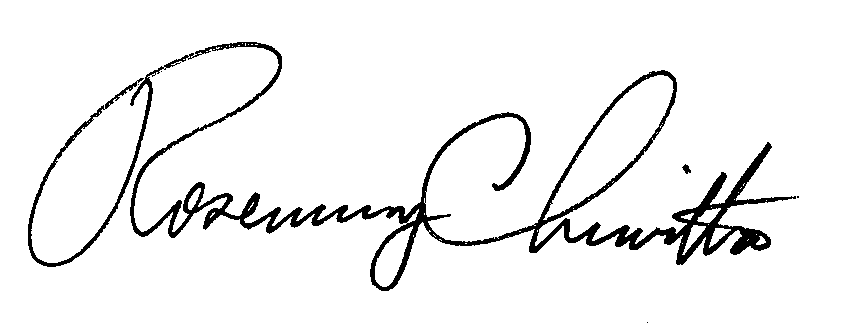 	Rosemary Chiavetta	Secretary(SEAL)ORDER ADOPTED:  March 31, 2011ORDER ENTERED:   April 4, 2011PENNSYLVANIAPUBLIC UTILITY COMMISSIONPENNSYLVANIAPUBLIC UTILITY COMMISSIONPENNSYLVANIAPUBLIC UTILITY COMMISSIONPublic Meeting held March 31, 2011Public Meeting held March 31, 2011Public Meeting held March 31, 2011Commissioners Present:Commissioners Present:Commissioners Present:Robert F. Powelson, ChairmanJohn F. Coleman, Jr., Vice ChairmanRobert F. Powelson, ChairmanJohn F. Coleman, Jr., Vice ChairmanRobert F. Powelson, ChairmanJohn F. Coleman, Jr., Vice ChairmanRobert F. Powelson, ChairmanJohn F. Coleman, Jr., Vice ChairmanRobert F. Powelson, ChairmanJohn F. Coleman, Jr., Vice ChairmanTyrone J. ChristyTyrone J. ChristyTyrone J. ChristyTyrone J. ChristyTyrone J. ChristyWayne E. GardnerJames H. CawleyWayne E. GardnerJames H. CawleyWayne E. GardnerJames H. CawleyWayne E. GardnerJames H. CawleyWayne E. GardnerJames H. CawleyAmendment to Electric Generation Supplier License of Dash Energy, LLCAmendment to Electric Generation Supplier License of Dash Energy, LLCAmendment to Electric Generation Supplier License of Dash Energy, LLCDocket Number:A-2010-2201567Docket Number:A-2010-2201567